THIS FORM IS FOR PRINTED PUBLICATIONS, AGENCIES AND WEBSITES BASED IN RUSSIA ONLY. INTERNATIONAL PRINTED PUBLICATIONS, AGENCIES AND WEBSITES MUST FOLLOW THIS LINK FOR GUIDANCE AND TO APPLY FOR ACCREDITATION: http://www.fia.com/media-center/media_accreditation/World%20Touring%20Car%20Championship*ALL TV, RADIO, WEBSITES INTENDING TO STREAM WTCC-RELATED AUDIO AND/OR VISUAL CONTENT, AND WEBSITES AFFILIATED TO TV STATIONS  (NATIONAL AND INTERNATIONAL) MUST EMAIL ANTONIOS@DISCOVERY.COM TO BE RETURNED TO EUGENIA BAZAROVA, BAZAROVA@MOSCOWRACEWAY.COM BY 28 MAY 2016	APUBLICATION / AGENCY	COUNTRY	ADDRESS	CITY	ZIP CODE	TELEPHONE +	EMAIL 	CHIEF/SPORTS EDITOR (please mark accordingly)	TELEPHONE +	EMAIL 	CIRCULATION…………………………………….READERSHIP…………………………………………DAILY		WEEKLY 	MONTHLY 	OTHER 			BPASS REQUESTED TO ATTEND THE EVENT AT MOSCOW RACEWAY JOURNALIST 	PHOTOGRAPHER 	JO/PH 	TECHNICIAN NAME OF REPRESENTATIVE……………………………………………………………………………...TELEPHONE +	EMAIL 	CI HAVE READ AND UNDERSTOOD THE FIA ACCREDITATION CRITERIA AND I ATTEST THAT: I HAVE ENCLOSED A FORMAL APPLICATION ON MY AGENCY/PUBLICATION’S OFFICIAL LETTERHEAD, SIGNED BY THE CHIEF EDITOR/SENIOR MEMBER OF EDITORIAL STAFF;I HAVE ENCLOSED A PHOTOCOPY OF MY NATIONAL PRESS CARD;OUR PUBLICATION IS ON SALE TO THE PUBLIC;OUR AGENCY FULFILLS THE CRITERIA OF CIRCULATION AND QUALITY REQUIRED BY THE FIA;Signed …………………………………………………….	Date …………………………….Title	…………………………………………………….LATE OR INCOMPLETE APPLICATIONS MAY NOT BE CONSIDERED.APPLICATION MUST BE RECEIVED NO LATER THAN 28 MAY 2016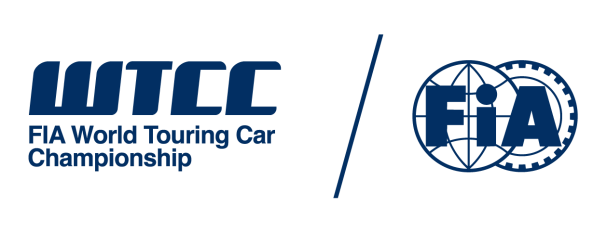 NATIONAL MEDIA APPLICATION*WTCC RACE OF RUSSIA 2016 
EVENT MEDIA CREDENTIALUSE ONE FORM PER PASS REQUESTED